___________________________________________________________________________Dear Committee Member							10th August 2021You are invited to a meeting of LINGFIELD PARISH COUNCIL ‘FRIENDS OF LINGFIELD POND’ COMMITTEE on WEDNESDAY18th AUGUST 2021 at 7.30pm to be held at Lingfield and Dormansland Community CentreMEMBERS OF THE PUBLIC ARE WELCOME TO ATTEND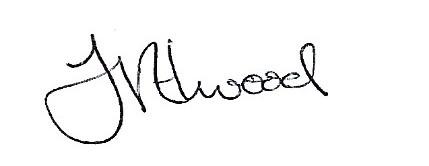 Mrs Fay ElwoodClerk to Lingfield Parish CouncilA G E N D AApologies for absenceTo appoint a chairmanDeclarations of InterestTo identity work still to be carried out at Gun PondTo agree memorial bench policyTo discuss planting schemesTo consider any known requirements for parish council fundingResident’s request for a heron on the islandTo decide whether regular working parties are required and to set datesTo report on water quality and pest controlTo report progress on signageAny other businessDate of next meetingCommittee membership:-Clive Jecks		Jason FudgeAndrea Watson		Roger OhlsonIan Tomsett		Rita Russell